表 1基隆市立南榮國中公開觀課觀察前會談記錄表           教學時間：108.05.29  教學年級：七年級   教學單元： 線型函數    教材來源： 會考試題                    教 學 者：   尤四維      觀 察 者：  張正勤、李康莊     觀察前會談時間：108.05.28               表 2基隆市立南榮國民中學106學年度教師教學觀察表教學者姓名：尤四維          科目單元名稱：線型函數           班級：七年級觀課夥伴資料: 基隆市立成功國民中學       (老師) ：張正勤     (科目) ：數學 觀察日期： 108年05月29日                   表 3基隆市立南榮國中公開觀課觀察後會談記錄表教學時間：108.05.29  教學年級：  七年級    教學單元：                 教 學 者： 尤四維   觀 察 者：  張正勤   觀察後會談時間：108.05.29               表 4基隆市立南榮國中公開觀課教師自我省思檢核表教師姓名：_____尤四維______ 任教年級：_____ 任教科目：____七年級_____ 日期：108.05.29表 5面　向觀課參考項目觀課參考項目紀錄內容(請以文字簡要描述)全班學習氣氛1.是否有安心的學習環境?1.是否有安心的學習環境?1.小組座位安排，適合實驗操作及討論，師生互動良好，學習氣氛輕鬆愉快。全班學習氣氛2.是否有熱衷的學習環境?2.是否有熱衷的學習環境?1.小組座位安排，適合實驗操作及討論，師生互動良好，學習氣氛輕鬆愉快。全班學習氣氛3.是否有聆聽學習的環境?3.是否有聆聽學習的環境?1.小組座位安排，適合實驗操作及討論，師生互動良好，學習氣氛輕鬆愉快。全班學習氣氛4.全班是否有專注學習?4.全班是否有專注學習?1.小組座位安排，適合實驗操作及討論，師生互動良好，學習氣氛輕鬆愉快。學生學習歷程協同學習1.學生是否相互關注和聆聽?1.學生實作、發表秩序良好，教師會以點學生起立、舉手等方式要求學生安靜聆聽。2.會以「很有想法」、「不錯」等正向回饋，鼓勵學生參與學習的行為。3.上課因打掃遲到者，亦肯定其在小隊中的用心。因天氣不冷且小組互動討論考量，建議穿著外套學生脫掉外套。學生學習歷程協同學習2.學生是否互相協助討論和對話?1.學生實作、發表秩序良好，教師會以點學生起立、舉手等方式要求學生安靜聆聽。2.會以「很有想法」、「不錯」等正向回饋，鼓勵學生參與學習的行為。3.上課因打掃遲到者，亦肯定其在小隊中的用心。因天氣不冷且小組互動討論考量，建議穿著外套學生脫掉外套。學生學習歷程協同學習3.老師對學生的觀照(是否有發表特殊表現的學生?)1.學生實作、發表秩序良好，教師會以點學生起立、舉手等方式要求學生安靜聆聽。2.會以「很有想法」、「不錯」等正向回饋，鼓勵學生參與學習的行為。3.上課因打掃遲到者，亦肯定其在小隊中的用心。因天氣不冷且小組互動討論考量，建議穿著外套學生脫掉外套。學生學習歷程個人學習1.學習專注1.能以小組操作、提問、師生共同討論，變化教學活動以維持學生學習動機。2.教學活動掌握良好，因視實際狀況多做了一題練習，導致本節總結時間過短。3.利用提問、傾聽、追問、回應等方式，帶領學生探究。學生學習歷程個人學習2.學生是否學習投入參與?1.能以小組操作、提問、師生共同討論，變化教學活動以維持學生學習動機。2.教學活動掌握良好，因視實際狀況多做了一題練習，導致本節總結時間過短。3.利用提問、傾聽、追問、回應等方式，帶領學生探究。學生學習歷程個人學習3.自主學習的表現1.能以小組操作、提問、師生共同討論，變化教學活動以維持學生學習動機。2.教學活動掌握良好，因視實際狀況多做了一題練習，導致本節總結時間過短。3.利用提問、傾聽、追問、回應等方式，帶領學生探究。學生學習歷程個人學習4.學生主動尋求協助1.能以小組操作、提問、師生共同討論，變化教學活動以維持學生學習動機。2.教學活動掌握良好，因視實際狀況多做了一題練習，導致本節總結時間過短。3.利用提問、傾聽、追問、回應等方式，帶領學生探究。學生學習結果1.學生學習是否有成效?1.學生學習是否有成效?1.下課後各小組能熱烈討論誰的方法最有效，並相互分享心得。學生學習結果2.學生學習的困難之處是什麼?2.學生學習的困難之處是什麼?1.下課後各小組能熱烈討論誰的方法最有效，並相互分享心得。學生學習結果3.學生學習思考程度是否深化?3.學生學習思考程度是否深化?1.下課後各小組能熱烈討論誰的方法最有效，並相互分享心得。學生學習結果4.學生是否樂於學習?4.學生是否樂於學習?1.下課後各小組能熱烈討論誰的方法最有效，並相互分享心得。觀課的心得和學習一、	對於多數學生不明瞭之問題，能再轉換方式做說明。二、	透過觀察學生上課表現、口頭問答、學生演練練習題之情況檢視學生學習成效。三、	對於上課表現不佳之學生能給予關注。四、	於解題後能再向學生做統整性的解題步驟的提醒。五、	於解題後能給予學生練習之機會，並於學生練習完畢，一一檢視學生演算情況。一、	對於多數學生不明瞭之問題，能再轉換方式做說明。二、	透過觀察學生上課表現、口頭問答、學生演練練習題之情況檢視學生學習成效。三、	對於上課表現不佳之學生能給予關注。四、	於解題後能再向學生做統整性的解題步驟的提醒。五、	於解題後能給予學生練習之機會，並於學生練習完畢，一一檢視學生演算情況。一、	對於多數學生不明瞭之問題，能再轉換方式做說明。二、	透過觀察學生上課表現、口頭問答、學生演練練習題之情況檢視學生學習成效。三、	對於上課表現不佳之學生能給予關注。四、	於解題後能再向學生做統整性的解題步驟的提醒。五、	於解題後能給予學生練習之機會，並於學生練習完畢，一一檢視學生演算情況。層面評鑑指標 / 參考檢核重點(以下僅為舉例，正式指標與檢核重點另列)評    量評    量評    量層面評鑑指標 / 參考檢核重點(以下僅為舉例，正式指標與檢核重點另列)值得推薦通過亟待改進A.課程設計與教學A-1展現課程設計能力A-1展現課程設計能力A-1展現課程設計能力A-1展現課程設計能力A.課程設計與教學   A-1-1 選用合適教材●A.課程設計與教學A-1-2研擬任教科目授課大綱或教學進度●A.課程設計與教學A-2研擬適切的教學計畫（教案）A-2研擬適切的教學計畫（教案）A-2研擬適切的教學計畫（教案）A-2研擬適切的教學計畫（教案）A.課程設計與教學   A-2-1符合課程單元既定的教學目標(分段能力指標)●A.課程設計與教學   A-2-2依據既定的教學目標和學生程度，規劃適切的學習教材和教學資源●A.課程設計與教學   A-2-3依據既定的教學目標、教材性質和學生程度，規劃適切的教學活動和進度●A.課程設計與教學   A-2-4依據既定的教學目標、教材性質和學生程度，規劃適切的學習評量方式●A.課程設計與教學   A-2-5針對單元教學作省思與改進●A.課程設計與教學   A-2-6依學生學習發展和個別差異設計教學計畫●A.課程設計與教學A-3精熟任教學科領域知識A-3精熟任教學科領域知識A-3精熟任教學科領域知識A-3精熟任教學科領域知識A.課程設計與教學   A-3-1正確掌握任教單元的教材內容●A.課程設計與教學   A-3-2有效連結學生的新舊知識●A.課程設計與教學   A-3-3結合學生生活經驗●B班級經營與輔導B-1建立有助於學習的班級常規B-1建立有助於學習的班級常規B-1建立有助於學習的班級常規B-1建立有助於學習的班級常規B班級經營與輔導B-1-1訂定合理的班級規範與獎懲規定●B班級經營與輔導B-1-2教室秩序常規維持良好●B班級經營與輔導B-1-3適時增強學生的良好表現●B班級經營與輔導B-1-4妥善處理學生的不當行為●B班級經營與輔導B-2營造積極的班級學習氣氛B-2營造積極的班級學習氣氛B-2營造積極的班級學習氣氛B-2營造積極的班級學習氣氛B班級經營與輔導B-2-1善於運用學生自治組織●B班級經營與輔導B-2-2布置或安排適當的學習環境●B班級經營與輔導B-2-3教師展現教學熱忱 ●B班級經營與輔導B-2-4學生能專注於學習●B班級經營與輔導B-3促進親師溝通與合作B-3促進親師溝通與合作B-3促進親師溝通與合作B-3促進親師溝通與合作B班級經營與輔導B-3-1向家長清楚說明教學、評量和班級經營的理念和作法●B班級經營與輔導B-3-2告知家長學生學習情形和各項表現●B班級經營與輔導B-3-3有效獲得家長合作提供學校各項資源和服務●B班級經營與輔導B-4落實學生輔導工作B-4落實學生輔導工作B-4落實學生輔導工作B-4落實學生輔導工作B班級經營與輔導B-4-1瞭解任教班級學生的基本資料●B班級經營與輔導B-4-2輔導學生生活規範、學習困擾或行為偏差●B班級經營與輔導B-4-3詳實建立學生輔導資料●C研究發展與進修C-1參與教學研究工作C-1參與教學研究工作C-1參與教學研究工作C-1參與教學研究工作C研究發展與進修C-1-1參與校內各種教學研究會議●C研究發展與進修C-1-2與校內外教師同儕分享教學或專業工作心得●C研究發展與進修C-1-3發現教育問題進行研究●C研究發展與進修C-1-4 將研究或進修成果應用於教育工作●C研究發展與進修C-2研發教材、教法或教具C-2研發教材、教法或教具C-2研發教材、教法或教具C-2研發教材、教法或教具C研究發展與進修C-2-1根據教學需要，自製教具或教學媒體●C研究發展與進修C-2-2掌握教育新知以改進或創新教學●C研究發展與進修C-2-3與校內外教師同儕研發教材●C研究發展與進修C-3參與校內外教師進修研習C-3參與校內外教師進修研習C-3參與校內外教師進修研習C-3參與校內外教師進修研習C研究發展與進修C-3-1 從事教師個人的自我成長活動●C研究發展與進修C-3-2參與校內專業進修研習或成長團體●C研究發展與進修C-3-3參與校外專業進修研習或成長團體●C研究發展與進修C-4反思教學並尋求專業成長C-4反思教學並尋求專業成長C-4反思教學並尋求專業成長C-4反思教學並尋求專業成長C研究發展與進修C-4-1進行自我教學省思，瞭解自己的教學優缺點●C研究發展與進修C-4-2根據同事、學生或家長回饋意見，強化教學省思●C研究發展與進修C-4-3依據省思結果，提出專業成長計畫●C研究發展與進修C-4-4整理教學文件及省思結果，建立個人教學檔案●D.敬業精神與態度D-1信守教育專業倫理規範D-1信守教育專業倫理規範D-1信守教育專業倫理規範D-1信守教育專業倫理規範D.敬業精神與態度  D-1-1遵守教育人員專業倫理信條●D.敬業精神與態度  D-1-2遵守教育相關的法令規定●D.敬業精神與態度  D-1-3尊重學生及家長資料的隱私性●D.敬業精神與態度D-1-4關懷文化與經濟弱勢的學生，尊重其受教權●D.敬業精神與態度D-2願意投入時間與精力服奉獻教育社群D-2願意投入時間與精力服奉獻教育社群D-2願意投入時間與精力服奉獻教育社群D-2願意投入時間與精力服奉獻教育社群D.敬業精神與態度  D-2-1參與學校各項教學事務●D.敬業精神與態度  D-2-2參與學校各項訓輔工作●D.敬業精神與態度  D-2-3參與校務/教育行政工作，協助推動校務/教育革新●D.敬業精神與態度  D-2-4參與教師組織等校內外專業社群●D.敬業精神與態度D-3建立與學校同事、家長及社區良好的合作關係D-3建立與學校同事、家長及社區良好的合作關係D-3建立與學校同事、家長及社區良好的合作關係D-3建立與學校同事、家長及社區良好的合作關係D.敬業精神與態度  D-3-1與學校同事維持良好的互動關係●D.敬業精神與態度  D-3-2與學校教師同儕合作，形成教學夥伴關係●D.敬業精神與態度  D-3-2與家長及社區維持良好的互動關係●意見陳述（請就上述勾選狀況提供文字上之說明，如果空白不夠填寫，請自行加頁）：1. 我的優點或特色是：選用合適教材與校內外教師同儕分享教學或專業工作心得2. 我遇到的困難或挑戰是：沒有任教班級3. 我預定的成長計畫：基隆市南榮國民中學教師公開觀課成果表基隆市南榮國民中學教師公開觀課成果表基隆市南榮國民中學教師公開觀課成果表基隆市南榮國民中學教師公開觀課成果表基隆市南榮國民中學教師公開觀課成果表基隆市南榮國民中學教師公開觀課成果表基隆市南榮國民中學教師公開觀課成果表基隆市南榮國民中學教師公開觀課成果表基隆市南榮國民中學教師公開觀課成果表學校名稱南榮國中南榮國中填表人員填表人員尤四維尤四維尤四維尤四維學校名稱南榮國中南榮國中填表時間填表時間108年5 月29 日108年5 月29 日108年5 月29 日108年5 月29 日辦理類別□行動研究  □發展社群  □導向社群  ■自主社群□行動研究  □發展社群  □導向社群  ■自主社群□行動研究  □發展社群  □導向社群  ■自主社群□行動研究  □發展社群  □導向社群  ■自主社群□行動研究  □發展社群  □導向社群  ■自主社群□行動研究  □發展社群  □導向社群  ■自主社群□行動研究  □發展社群  □導向社群  ■自主社群□行動研究  □發展社群  □導向社群  ■自主社群計畫教師公開觀課教師公開觀課教師公開觀課教師公開觀課教師公開觀課教師公開觀課教師公開觀課教師公開觀課社群運作情形概述成效分析使教師瞭解如何規劃與設計教學課程，如何判斷選用合適的學習模式，如何教導學習技巧，以及如何評估實施成效。分享與推廣設計教學課程，精進教學實務，提升學生學習成效。使教師瞭解如何規劃與設計教學課程，如何判斷選用合適的學習模式，如何教導學習技巧，以及如何評估實施成效。分享與推廣設計教學課程，精進教學實務，提升學生學習成效。使教師瞭解如何規劃與設計教學課程，如何判斷選用合適的學習模式，如何教導學習技巧，以及如何評估實施成效。分享與推廣設計教學課程，精進教學實務，提升學生學習成效。使教師瞭解如何規劃與設計教學課程，如何判斷選用合適的學習模式，如何教導學習技巧，以及如何評估實施成效。分享與推廣設計教學課程，精進教學實務，提升學生學習成效。使教師瞭解如何規劃與設計教學課程，如何判斷選用合適的學習模式，如何教導學習技巧，以及如何評估實施成效。分享與推廣設計教學課程，精進教學實務，提升學生學習成效。使教師瞭解如何規劃與設計教學課程，如何判斷選用合適的學習模式，如何教導學習技巧，以及如何評估實施成效。分享與推廣設計教學課程，精進教學實務，提升學生學習成效。使教師瞭解如何規劃與設計教學課程，如何判斷選用合適的學習模式，如何教導學習技巧，以及如何評估實施成效。分享與推廣設計教學課程，精進教學實務，提升學生學習成效。使教師瞭解如何規劃與設計教學課程，如何判斷選用合適的學習模式，如何教導學習技巧，以及如何評估實施成效。分享與推廣設計教學課程，精進教學實務，提升學生學習成效。成果呈現█教學觀察與回饋  █主題經驗分享  █協同備課        █同儕省思對話    █教學觀察與回饋  █主題經驗分享  █協同備課        █同儕省思對話    █教學觀察與回饋  █主題經驗分享  █協同備課        █同儕省思對話    █教學觀察與回饋  █主題經驗分享  █協同備課        █同儕省思對話    █教學觀察與回饋  █主題經驗分享  █協同備課        █同儕省思對話    █教學觀察與回饋  █主題經驗分享  █協同備課        █同儕省思對話    █教學觀察與回饋  █主題經驗分享  █協同備課        █同儕省思對話    █教學觀察與回饋  █主題經驗分享  █協同備課        █同儕省思對話    活動照片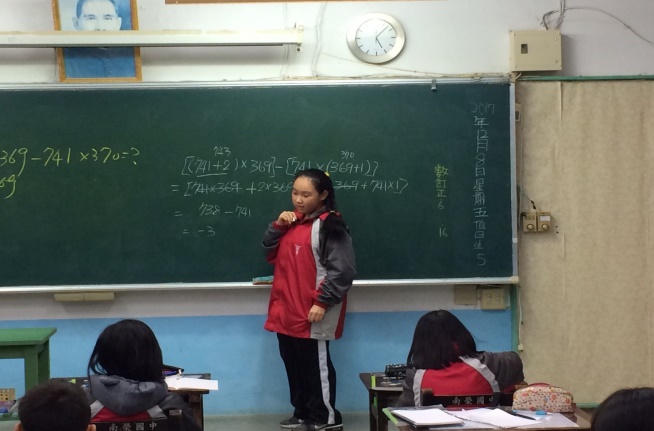 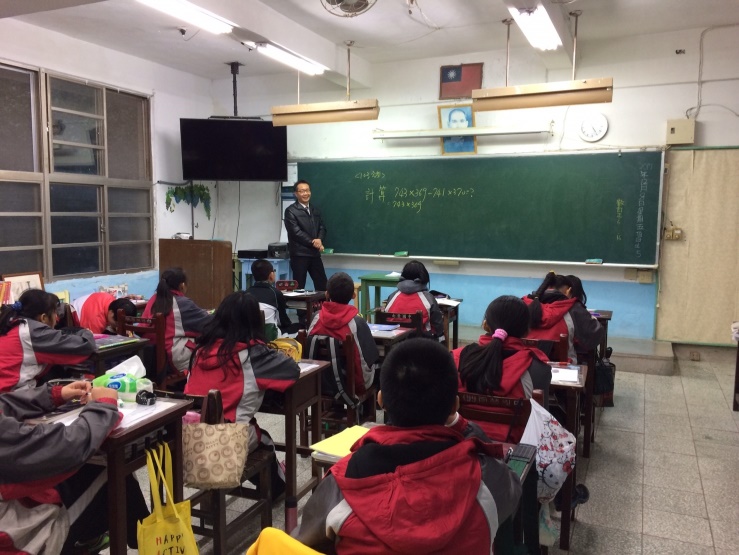 活動照片編號：1日期：108.05.29說明： 學生說明自己解法編號：1日期：108.05.29說明： 學生說明自己解法編號：1日期：108.05.29說明： 學生說明自己解法編號：1日期：108.05.29說明： 學生說明自己解法編號：1日期：108.05.29說明： 學生說明自己解法編號：2日期：108.05.29說明：講解試題編號：2日期：108.05.29說明：講解試題編號：2日期：108.05.29說明：講解試題承辦人主任主任校長